ДиректоруООО «Ковальская-Житлосервис»Беньковскому С.В.от Немитуллаева М.Т.(ул. Игоря Сикорского, д.1, кв.479)от имени собственников жилых помещений по ул. Игоря Сикорского, д.1/1А/1Б.( ____ подписей на ___ листах)ЗАПРОСМы, собственники жилых помещений, что размещены в ЖК «Зеленый Остров» (далее – Комплекс) по адресу: г.Киев, ул.Авиаконструктора Игоря Сикорского, дом 1, 1А и 1Б, обращаемся к Вам по вопросу предоставления методики расчета отопления мест общего пользования (далее - МОП).В связи с тем, что в текущем отопительном сезоне 2018/2019, ООО «Ковальская-Житлосервис» (далее - КЖС) начала выставлять счета за МОП, мы, собственники жилых помещений хотим получить детальную информацию касательно методики расчета оплаты МОП для каждого собственника жилого и нежилого помещенийОсновная причина данного запроса - это предполагаемая ошибка в расчётах долей МОП подлежащих оплате собственникам жилых помещений, выставленных КЖС в текущем отопительном сезоне 2018/2019. Речь идет о суммах 200-500грн и выше с каждого собственника жилого помещения, что в целом по дому составляет сумму гораздо большую, чем может быть фактически израсходовано на эти цели.Так, в официальном ответе КЖС (№1367, 21.12.2018, от Ячнiй Л.Л.), ясно написано, что во всех домах которые обслуживаются КЖС есть потери тепла, которое подаётся на жилые и нежилые помещения.То есть, потери тепла в МОП должны оплачивать собственники и жилых и нежилых помещений, пропорционально занимаемой ими площади, даже если у собственников установлены индивидуальные (автономные) системы отопления.Обоснование предполагаемой ошибки в расчётах МОП от КЖС:Официальная методика расчёта МОП производится согласно приказа Министерства Строительства, Архитектуры и Жилищно-Коммунального хозяйства Украины №359 от 31.10.2006 (https://zakon.rada.gov.ua/laws/show/z1237-06) “Про затвердження Методики розрахунку кількості теплоти, спожитої на опалення місць загального користування багатоквартирних будинків, та визначення плати за їх опалення” (далее - Методика).Согласно пункта 2.2.1 Методики::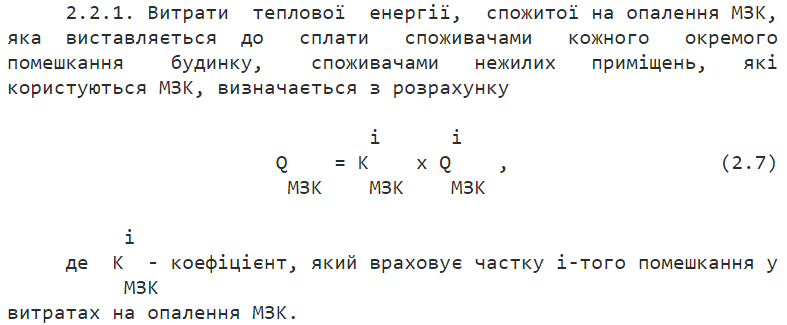 Согласно пункта 2.2.2 для определения доли/коэффициента оплаты МОП для помещений с общим входом:  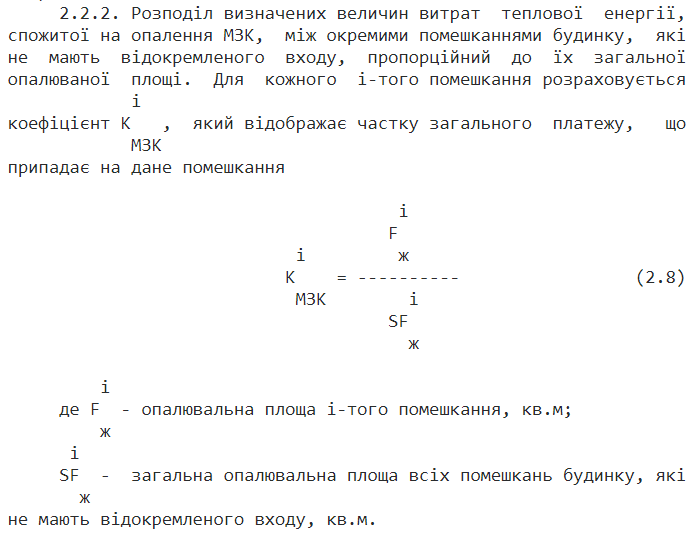 Согласно пункта 2.2.3 для определения доли оплаты МОП для помещений с отдельным входом: 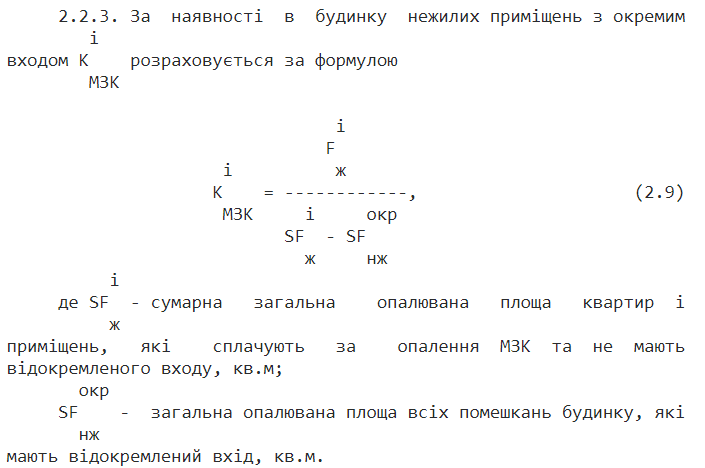 Также, по результатам обследования тепловизором жилых этажей нашего Комплекса, видно (см. картинку ниже), что жильцы комплекса с установленными счетчиками учета тепла, уже греют МОП за счёт своего личного объема тепловой энергии, т.к. эти счётчики установлены вне их квартир и есть потери тепла на трассах в МОП. Особенно это заметно для квартир, расположенных дальше от места установки счётчиков на жилых этажах. 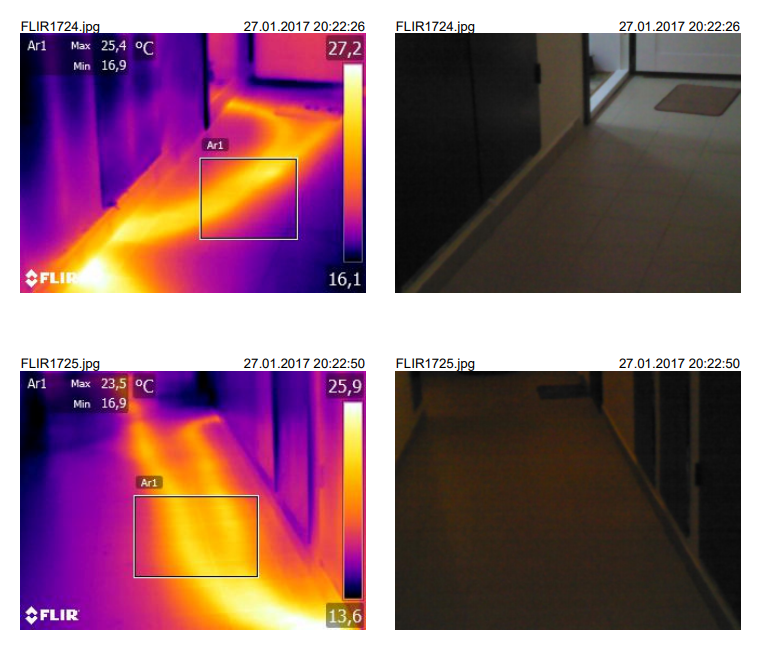 Таким образом, собственники нежилых помещений (даже если у них используется автономные системы отопления) также должны участвовать в оплате отопления МОП (и соот. финансово заинтересованы сохранять тепло в МОП) на базе занимаемой ими площади по методике указанной выше, включая:Помещение ЖЕУ №16 КЖС (расположенное в подвальном помещении дома №1);Все офисные помещения расположенные внутри комплекса выше 1-го этажа; Магазин “Пчёлка”;Магазин “OK’Wine”;Ресторан “Very Well Cafe”;Клиника “Doctor Sam”;Стоматология;Пиццерия;Магазин “Эко-Лавка”;Салоны красоты;Аптеки;Кофейня;Магазин “Шторочка”;Юридическая контора;Турфирма “Поехали с Нами”;Детский сад “Ярынка”;И прочие...   Собственники жилых помещений оплачивают за отопление МОП от 30% и выше (доходит даже до 90%) от стоимости собственного потребления тепловой энергии по индивидуальным теплосчетчикам, хотя уже отапливают МОП за счёт своего личного объема как показано выше.В этой ситуации, любые личные финансовые затраты на утепление собственных жилых помещений и оптимизация затрат на тепло, сводиться к минимуму, т.к. собственники нежилых помещений (включая ЖЕУ №16) финансово совершенно не заинтересованы в экономии и эффективном использовании тепла. Фактически, все потери в МОП, напрямую ложаться финансовыми затратами только на жителей комплекса.  Учитывая существенность сумм к оплате от КЖС, данным запросом, мы, собственники жилых помещений, требуем предоставить следующую информацию:Учитывались ли объемы нежилых помещений с общими/отдельным входами при расчете сумм за отопление МОП включенных в последние платежки 2018/2019?;Если ответ на пункт (1) отрицательный, обоснуйте эту логику, на базе чего она основана;Просим предоставить информацию по жилым и нежилым площадям (c общим и отдельными входами) Комплекса; Просим предоставить текущие показания общедомового счетчика учета тепловой энергии (фото или видео фиксация для сверки с показаниями КЖС при расчётах); Просим предоставить последние показания индивидуальных счетчиков тепла (для каждого жилого или нежилого помещения, аналогично как вы это делали ранее). Для удобства проверки, просим представить эти данные как в бумажном, так и в электронном виде (MS Excel/Word). В случае применения логики расчета, отличного от логики предусмотренного Методикой, требуем провести перерасчет сумм за потребленную тепловую энергию в МОП за Ноябрь + Декабрь 2018г. и Январь 2019г.До полного прояснения методики расчета МОП от КЖС и её дальнейшей перепроверки, собственники жилых помещений ЖК «Зелений Остров» оставляют за собой право (по желанию) оплачивать только свой личный объем тепла, учтенный собственными счетчиками на жилых этажах.     С уважением,от имени собственников жилых помещенийЖК «Зелений Остров» ( ___ подписей на __ листах)_________________			                                                Немитуллаев   М.Т.ПОДПИСНОЙ ЛИСТк коллективному запросу собственников жилых помещений, что размещены в ЖК “Зеленый Остров” по адресу: г.Киев, ул.И.Сикорского, дом 1/1А/1Б.по вопросу логики расчетов отопления мест общего пользования (МОП)№ п/пФИО собственника жилого помещения№ д, № кв.ДатаПодпись1234567891011121314151617181920212223242526272829303132333435363738394041424344454647484950515253545556575859606162636465666768697071